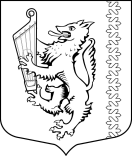 МУНИЦИПАЛЬНОЕ ОБРАЗОВАНИЕ«РОЩИНСКОЕ ГОРОДСКОЕ ПОСЕЛЕНИЕ» ВЫБОРГСКОГО РАЙОНА ЛЕНИНГРАДСКОЙ ОБЛАСТИСОВЕТ ДЕПУТАТОВчетвертого созываРЕШЕНИЕот 17.08.2021г.			        № 110О внесении изменений в Положение о муниципальной службе в муниципальном образовании «Рощинское городское поселение» Выборгского района  Ленинградской областиВ   соответствии   с   Федеральным   законом   от   6   октября   2003   года   № 131-ФЗ «Об общих принципах организации местного самоуправления в Российской Федерации», Федеральным законом от 2 марта 2007 года № 25-ФЗ «О муниципальной службе в Российской Федерации», областным законом от 11 марта 2008 года № 14-оз «О правовом регулировании муниципальной службы в Ленинградской области», уставом муниципального образования «Рощинское городское поселение» Выборгский район» Ленинградской области, совет депутатовРЕШИЛ:1. Внести в Положение о муниципальной службе в муниципальном образовании «Рощинское городское поселение» Выборгского района Ленинградской области, утвержденное решением совета депутатов муниципального образования «Рощинское городское поселение»  Выборгского района Ленинградской области от 25 декабря 2019 года № 29 следующие изменения:1.1. приложение 1 «Реестр должностей муниципальной службы в муниципальном образовании «Рощинское городское поселение» Выборгского района Ленинградской области изложить в новой редакции (приложение 1);1.2 пункт 6 приложения 5 изложить в следующей редакции:«6. Все виды поощрения применяются к муниципальным служащим, прошедшим испытательный срок.»;1.3. статью 3 приложения 11 изложить в следующей редакции:«1. Размеры иных выплат, предусмотренных федеральными и областными законами, муниципальным служащим устанавливаются с учетом таких критериев, как квалификация муниципального служащего, стаж муниципальной службы, иных показателей, имеющих значение при выполнении муниципальным служащим должностных обязанностей.2. Максимальный размер поощрения в виде премии за добросовестное исполнение муниципальными служащими трудовых обязанностей не может быть более 300 процентов от должностного оклада.3. Максимальный размер денежного поощрения за достигнутые успехи в работе не может быть более 100 процентов от должностного оклада.  4. Основанием для принятия решения представителем нанимателя (работодателем) о поощрении за достигнутые успехи в работе является рекомендация аттестационной комиссии о поощрении отдельных муниципальных служащих по результатам проводимой аттестации муниципального служащего в соответствии с частью 3 статьи 18 Федерального закона от 2 марта 2007 года № 25-ФЗ «О муниципальной службе в Российской Федерации».5. Выплате поощрения в виде премии за добросовестное исполнение муниципальными служащими трудовых обязанностей в соответствии с абзацем первым статьи 191 Трудового кодекса Российской Федерации устанавливается дифференцировано (персонально) каждому работнику в фиксированной сумме по итогам работы за квартал, полугодие, 9 месяцев, год с учетом личного вклада в повышение качества выполняемой работы и уровень индивидуальной ответственности, в том числе при награждении муниципального служащего Почетной грамотой администрации.6. Выплаты поощрений в виде премий за добросовестное исполнение  муниципальными служащими трудовых обязанностей производятся фактически работающим работникам за счет утвержденного фонда оплаты труда на текущий соответствующий год и средств экономии по нему на основании докладной записки непосредственного руководителя работника, представленной представителю нанимателя (работодателя) или распоряжения (приказа) представителя нанимателя (работодателя), за исключением случаев при награждении муниципального служащего Почетной грамотой администрации, где основанием для выплаты будет являться постановление администрации о награждении конкретного муниципального служащего Почетной грамотой администрации.7. Премия за добросовестное исполнение муниципальными служащими трудовых обязанностей и за достигнутые успехи в работе носит единовременный характер и выплачивается одновременно с выплатой заработной платы за вторую половину месяца.».2. Настоящее решение опубликовать в официальном сетевом издании в сети Интернет (http://npavrlo.ru) и в газете «Выборг».3. Решение вступает в силу после его официального опубликования в газете «Выборг», за исключением пунктов 1.1. 4. Пункт 1.1.  Решения вступает в силу с 1 сентября 2021 года.Глава муниципального образования				     Н.А. БелоуськоРазослано: дело, администрация, КФ, прокуратура, газета «Выборг»УТВЕРЖДЕНрешением совета депутатовмуниципального  образования«Рощинское городское поселение» Выборгского района Ленинградской областиот 17.08. 2021 года № 110(приложение 1)РЕЕСТРДОЛЖНОСТЕЙ МУНИЦИПАЛЬНОЙ СЛУЖБЫВ МУНИЦИПАЛЬНОМ ОБРАЗОВАНИИ «РОЩИНСКОЕ ГОРОДСКОЕ ПОСЕЛЕНИЕ» ВЫБОРГСКОГО РАЙОНА ЛЕНИНГРАДСКОЙ ОБЛАСТИНаименование должностиДолжностной оклад (рублей)Категория «Руководители»Категория «Руководители»Высшие должности муниципальной службыВысшие должности муниципальной службыГлава администрации (лицо, назначаемое на должность по контракту)28720Главные должности муниципальной службыГлавные должности муниципальной службыПервый заместитель главы администрации27850Заместитель главы администрации27850Управляющий делами администрации27080Ведущие должности муниципальной службыВедущие должности муниципальной службыЗаместитель управляющего делами администрации24460Начальник  отдела17760-18650Заместитель начальника отдела17600Старшие должности муниципальной службыСтаршие должности муниципальной службыНачальник  сектора15660Категория «Специалисты»Категория «Специалисты»Старшие должности муниципальной службыСтаршие должности муниципальной службыПомощник главы администрации17760-18650Главный специалист14280-15130Ведущий специалист12380-13280Младшие должности муниципальной службыМладшие должности муниципальной службыСпециалист первой категории12420Специалист второй категории10090-11230Специалист9110-10110Категория «Обеспечивающие специалисты»Категория «Обеспечивающие специалисты»Старшие должности муниципальной службыСтаршие должности муниципальной службыГлавный специалист14280-15130Ведущий специалист12380-13280Младшие должности муниципальной службыМладшие должности муниципальной службыСпециалист первой категории12420Специалист второй категории10090-11230Специалист9110-10110